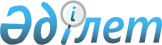 О признании утратившими силу некоторых решений Правительства Республики КазахстанПостановление Правительства Республики Казахстан от 25 сентября 2015 года № 782      Правительство Республики Казахстан ПОСТАНОВЛЯЕТ:



      1. Признать утратившими силу некоторые решения Правительства Республики Казахстан согласно приложению к настоящему постановлению.



      2. Настоящее постановление вводится в действие со дня его первого официального опубликования.      Премьер-Министр

      Республики Казахстан                     К. Масимов

Приложение           

к постановлению Правительства 

Республики Казахстан     

от 25 сентября 2015 года № 782 

Перечень

утративших силу некоторых решений

Правительства Республики Казахстан

      1. Постановление Правительства Республики Казахстан от 31 марта 2011 года № 319 «Об утверждении Сертификационных требований к эксплуатантам гражданских воздушных судов» (САПП Республики Казахстан, 2011 г., № 28, ст. 343).



      2. Постановление Правительства Республики Казахстан от 17 мая 2011 года № 532 «Об утверждении Правил по организации летной работы в гражданской авиации Республики Казахстан» (САПП Республики Казахстан, 2011 г., № 39, ст. 479).



      3. Постановление Правительства Республики Казахстан от 30 декабря 2013 года № 1427 «О внесении изменений и дополнений в постановление Правительства Республики Казахстан от 31 марта 2011 года № 319 «Об утверждении Сертификационных требований к эксплуатантам гражданских воздушных судов» (САПП Республики Казахстан, 2013 г., № 75, ст. 988).
					© 2012. РГП на ПХВ «Институт законодательства и правовой информации Республики Казахстан» Министерства юстиции Республики Казахстан
				